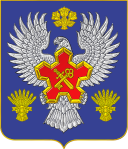 ВОЛГОГРАДСКАЯ ОБЛАСТЬ П О С Т А Н О В Л Е Н И ЕАДМИНИСТРАЦИИ ГОРОДИЩЕНСКОГО МУНИЦИПАЛЬНОГО РАЙОНАот  31 декабря 2014 г.  № 2673О внесении изменений в постановление администрации Городищенского муниципального района от 06 ноября 2013 года  № 2193 «Об утверждении муниципальной программы «Устойчивое развитие сельских территорий в Городищенском муниципальном районе Волгоградской областина 2014-2017 годы и на период до 2020 года»В соответствии с Постановлением Правительства Российской Федерации от 15 июля 2013 года № 598 о Федеральной целевой программе «Устойчивое развитие сельских территорий на 2014-2017 годы и на период до 2020 года», п.п. 4 п.15.2 ст. 15 Положения об администрации Городищенского муниципального района Волгоградской области, утвержденного решением Городищенской районной Думы Волгоградской области от 7 декабря 2011 года № 467, постановлением администрации Городищенского муниципального района от 20.08.. № 2447 «Об утверждении Положения о муниципальных программах»,  п о с т а н о в л я ю:Внести изменения в паспорт муниципальной программы «Устойчивое развитие сельских территорий в Городищенском муниципальном районе Волгоградской области на 2014-2017 годы и на период до 2020 года»:Пункт 12 паспорта программы изложить в следующей редакции:Объемы и источники финансирования Программыобщий объем финансирования Программы составит 355,863 млн. руб., в том числе из: федерального бюджета – 117,657 млн. рублей; из них:2014 год – 19,100 млн. рублей2015 год – 28,776 млн. рублей2016 год – 12,726 млн. рублей2017 год – 9,964 млн. рублей2018 год – 15,707 млн. рублей2019 год – 12,586 млн. рублей2020 год – 18,798 млн. рублейбюджета Волгоградской области – 188,845 млн. рублей, из них:2014 год – 14,570  млн. рублей2015 год – 32,660 млн. рублей2016 год – 46,791 млн. рублей2017 год – 16,554 млн. рублей2018 год – 28,609 млн. рублей2019 год – 18,430 млн. рублей2020 год – 31,231 млн. рублейбюджетов поселений Городищенского муниципального района –16,099 млн. рублей, из них:2014 год – 2,098 млн. рублей2015 год – 5,986 млн. рублей2016 год – 2,783 млн. рублей2017 год – 1,461 млн. рублей2018 год – 1,246 млн. рублей2019 год – 1,507 млн. рублей2020 год – 1,018 млн. рублейвнебюджетных источников – 33,262 млн. рублей, из них:2014 год – 0,0 млн. рублей2015 год –3,914 млн. рублей2016 год – 4,136 млн. рублей2017 год – 5,288 млн. рублей2018 год – 5,651 млн. рублей2019 год – 6,955 млн. рублей2020 год – 7,318 млн. рублей1.2. В перечень  мероприятий муниципальной программы «Устойчивое развитие сельских территорий в Городищенском муниципальном районе Волгоградской области на 2014-2017 годы и на период до 2020 года» внести изменения согласно приложению 1.1.3. В перечень  мероприятий муниципальной программы «Устойчивое развитие сельских территорий в Городищенском муниципальном районе Волгоградской области на 2014-2017 годы и на период до 2020 года» внести изменения согласно приложению 2.2. Контроль за исполнением  данного постановления возложить на заместителя главы администрации Городищенского муниципального района   С.П. Чумакова.Глава администрации Городищенского муниципального района                             			      		           Ю.Б. ДолидзеУТВЕРЖДЕНАпостановлением администрацииГородищенского муниципального районаВолгоградской областиот  31 декабря 2014 г.  № 2673Муниципальная программа Городищенского муниципального района «Устойчивое развитие сельских территорий в Городищенском муниципальном районе Волгоградской области на 2014-2017 годы и на период до 2020 года»Паспорт муниципальной программы «Устойчивое развитие сельских территорий в Городищенском муниципальном районе Волгоградской области на 2014-2017 годы и на период до 2020 года»1.Содержание проблемы и обоснование необходимости ее решения программным методомСоздание условий для устойчивого развития сельских территорий является одной из важнейших стратегических целей государственной политики Российской Федерации, достижение которой позволит обеспечить продовольственную безопасность, повысить конкурентоспособность российской экономики в условиях ВТО и благосостояние граждан. Основными причинами сложившейся в течение нескольких десятилетий неблагоприятной ситуации в комплексном развитии села являются остаточный принцип финансирования развития социальной и инженерной инфраструктуры в сельской местности, преобладание дотационности бюджетов на уровне муниципальных районов, высокий уровень затратности комплексного развития сельских территорий. Реализация федеральной целевой программы «Социальное развитие села до 2013 года», приоритетных национальных проектов «Развитие АПК», «Образование», «Здоровье», Государственной программы развития сельского хозяйства и регулирования рынков сельскохозяйственной продукции, сырья и продовольствия на 2008-2012 годы,  долгосрочной областной целевой программы «Социальное развитие села» на 2009-2013 годы, создали определенные предпосылки для укрепления производственного и инфраструктурного потенциала села, развития его экономики, повышения занятости и доходов сельского населения, улучшения его жилищных условий и социальной среды обитания. Но реализация указанных мер оказалась  недостаточной для полного и эффективного использования потенциала сельских территорий, улучшения уровня и качества жизни на селе. Результаты реализации указанных программных мероприятий свидетельствуют об эффективности использования бюджетных средств для достижения целевых индикаторов и показателей: уровень газификации сетевым газом домов (квартир) вырос до 91,0% в 2012 году, обеспеченность сельского населения питьевой водой – соответственно до 93%.Реализация федеральной целевой программы «Социальное развитие села до 2013 года», реализации долгосрочной областной целевой программы «Социальное развитие села» на 2009-2013 годы и других мер государственной поддержки оказали положительно влияние на изменения в социально-трудовой сфере села в части повышения уровня и качества жизни сельского населения, позитивных сдвигов в демографической ситуации и на рынке труда. Однако разрыв в уровне и качестве жизни в сельской местности в сравнении с городом по-прежнему остается ощутимым.Низкая заработная плата в сельском хозяйстве,  социальное неблагополучие тормозят создание надлежащих условий для здорового образа жизни, повышения позитивной активности, работоспособности и результативной деятельности, а в итоге – для укрепления престижности аграрного труда и сельского места жительства. Низкая, экономически и социально несправедливая общественная оценка сельскохозяйственного труда не обеспечивают сельскому населению социально-приемлемый уровень доходов. Среднемесячная заработная плата работников в среднем по всем отраслям экономики района на конец 2012 г., достигла 18051 руб. В сельском хозяйстве аналогичный показатель составлял 11616 руб. (на 35,6% меньше среднеотраслевого уровня).Одним из основных инструментов решения стратегической задачи по повышению уровня и качества жизни на селе должна стать государственная программа «Устойчивое развитие сельских территорий на 2014-2017 годы и на период до 2020 года» (далее – «Программа»). Результаты ее реализации позволят стабилизировать численность сельского населения, поднять уровень занятости и доходов,  приблизить  условия жизнедеятельности на селе к  городскому уровню. В совокупности достижение к 2020 году  предусмотренных указанной «Программой»  целевых индикаторов и показателей  будет способствовать укреплению основ для устойчивого и эффективного развития сельского хозяйства и обеспечения агропродовольственной безопасности.Реализация мероприятий Программы позволит обеспечить дальнейшее совершенствование системы охраны и укрепления здоровья населения района, увеличит доступность к качественной медицинской помощи на основе приоритетного использования современных медицинских профилактических технологий. Городищенский муниципальный район имеет развитую сеть автомобильных дорог с твердым покрытием. Район пересекают три федеральные трассы: Москва-Волгоград, Ростов-Волгоград, Саратов-Волгоград. Общая протяженности дорог с твердым покрытием 363,98 км. Развитие транспортной инфраструктуры является ключевым направлением развития, от которого в значительной степени будет зависеть реализация стратегических направлений в АПК. 	Численность населения Городищенского района Волгоградской области на 1 января 2012 г. – 60549 человек, уровень официальной безработицы на начало . составил 511 человек.       	Аграрный сектор Городищенского  района сегодня является достаточно высококонкурентной средой. В структуре занятого населения (34 582 чел.) по видам экономической деятельности аграрный сектор занимает значительную долю (10 175 чел.).	Почвенно-климатические условия района позволяют осуществлять масштабное производство высококачественного продовольственного зерна, крупяных культур, семян масличных культур, овощей, фруктов, бахчевых. Сельскохозяйственное производство  обладает некоторой спецификой, связанной с характером производимого им  продукта.В Городищенском районе  всегда традиционно развивались обе базовые отрасли сельского хозяйства растениеводство и животноводство. За последние годы  отраслевая структура сельского хозяйства  претерпела существенные изменения. Прослеживается ведущая роль растениеводства в сельском хозяйстве. Технологические процессы в растениеводстве тесно связаны с природными ресурсами, где земля выступает в роли главного средства производства. Наиболее динамично развивающейся отраслью в районе остаётся овощеводство. За счёт внедрения ресурсосберегающих технологий и применения высокоурожайных сортов и гибридов нового поколения удалось увеличить урожайность овощных культур с 328,0 ц/га в 2009 году до 374,1 ц/га в 2012 году. Это связано с наличием оросительных систем для полива и благоприятными почвенными условиями для выращивания овощной продукции. В животноводстве остался ряд нерешенных  проблем, и решение их требуют значительных усилий и продолжительного времени. Тенденция  восстановления отрасли не наблюдается. Разведение крупного рогатого скота представляет большой экономический интерес, так как от него получают самые ценные и востребованные продукты питания. В районе имеются достаточные возможности для развития перерабатывающей промышленности. Для их полноценного использования необходимо наращивание и обновление производственных мощностей, внедрение новых технологий, что благотворно повлияет на конкурентоспособность выпускаемой продукции, качество и спрос на нее. Вместе с тем, недостаточный государственный протекционизм аграрной сферы, ограниченные финансовые возможности отечественных товаропроизводителей, нарушенные связи между экономическими субъектами, высокие риски освоения в животноводстве  предъявляют повышенные требования к научному обоснованию и оценке эффективности стратегических приоритетов инновационного развития отрасли животноводства с учётом особенностей региона.Машинно-технологический комплекс сельского хозяйства как инновационная база аграрного производства является важнейшей социально-ориентированной производственной системой, регулирующей объемы, качество и экономические характеристики конечной сельскохозяйственной продукции.В последние два года в районе отмечается тенденция снижения темпов выбытия тракторов, комбайнов, с/х машин. Целью технического перевооружения с/х  производства   Городищенского района в 2009- 2013 г. являются:- остановка процесса сокращения машинно-тракторного парка;- обновление за счет приобретения новой  высокопроизводительной техники;- внедрение энергосберегающих технологий.			Хозяйственную деятельность в 2012 году осуществляли 21 коллективное, 143 крестьянско-фермерских хозяйства, 153 индивидуальных предпринимателя  и 14 тыс. личных подсобных хозяйств. От стабильного функционирования АПК в значительной степени зависит формирование доходной часть бюджета 18 сельских и городских поселений муниципального района. 		Крупными сельхозтоваропроизводителями являются ОАО «НПГ «Сады Придонья», расположенное на территории Паньшинского сельского поселения (производство плодоовощной продукции, соков и детского питания),  ОАО «Городищенский комбинат хлебопродуктов, расположенное на территории Новорогачинского городского поселения (производство мукомольно-крупяной продукции), ООО «Агрофирма Станица» расположенное на территории Новонадеждинского сельского поселения (производство подсолнечного масла), ООО с-з «Карповский», расположенное на территории Карповского сельского поселения (производство овощей, зерна, картофеля), ООО «Агропрогресс», расположенное на территории Кузьмичевского сельского поселения (производство овощей, зерна, картофеля), ООО «Волга-Агросоюз», расположенное на территории Новонадеждинского сельского поселения (производство плодоовощной продукции, зерна, картофеля), ООО ПХ «Степное», расположенное на территории Россошинского сельского поселения (разведением крупного рогатого скота мясного направления), ООО «Городищенская птицефабрика» (производство товарного яйца). ООО «ТопАгро», расположенное на территории Самофаловского сельского поселения (производство мяса свинины), ООО «Новожизненское, расположенное на территории Новожизненского сельского поселения (производство овощей).  ООО «ТопАгро» в рамках участия в приоритетном национальном проекте «Развитие АПК» реализует инвестиционный проект «Строительство свиноводческого комплекса на 104 тыс. голов в год путем расширения строящегося     свиноводческого     комплекса    на    26   тыс.   голов    в    год   в п. Самофаловка Городищенского района Волгоградской области». На сегодняшний день предприятие вышло на проектную мощность первой очереди строительства комплекса – 26 тыс. голов среднегодового содержания. Ввод второй очереди  позволит резко увеличить объемы производства и реализации мяса.   ОАО НПГ «Сады Придонья» является производителем плодоовощной продукции, соков и детского питания с полной технологической схемой, законченным циклом производства, ведет обработку земли площадью 1425,8 га  на территории Паньшинского сельского поселения. В целях создания высокоэффективного устойчивого развития отрасли растениеводства, улучшения качества питания населения Волгоградской области, предприятие постоянно модернизирует действующее производство.ООО «С-з «Карповский» является участником областной программы «Развитие гидромелиоративного комплекса Волгоградской области» и реализует инвестиционный проект, осуществление которого предполагает реконструкцию орошаемых земельных участков площадью 1000 га, что послужит гарантией стабильного получения высокой урожайности сельскохозяйственных культур,  обеспечения кормами животноводства и приведет к увеличению уровня занятости молодых специалистов  в сельскохозяйственном производстве.  	В структуре посевных площадей Городищенского муниципального района доля крестьянских (фермерских) хозяйств и индивидуальных предпринимателей ежегодно занимает до 60%: 	ИП Жукович И.Г., ИП ГКФХ Косьяненко С.Н., ИП ГКФХ Шевляков В.И., ИП ГККФ Кузнецова Е. А., (производство овощей, картофеля) на территории Грачевского сельского поселения. Всего на территории Грачевского сельского поселении осуществляют хозяйственную деятельность порядка 75 КФХ и ИП, которые выращивают овощи и картофель на площади более 900 га;	КХ «Корытько А.П.», ИП Фокин С.И.,  ИП Бирюков А.В., ИП Кобзев Д.И., (производство овощей, картофеля) на территории Кузьмичевского сельского поселения. Всего на территории Кузьмичевского сельского поселении осуществляют хозяйственную деятельность порядка 50 КФХ и ИП, которые выращивают овощи и картофель на площади более 1200 га;	ИП Казаченко С.В., ИП Воробьев А. В., ИП Солохин С.И. (производство овощей, картофеля) на территории Самофаловского сельского поселения. Всего на территории Самофаловского сельского поселении осуществляют хозяйственную деятельность порядка 15 КФХ и ИП, которые выращивают овощи и картофель на площади более 500га;	ООО «Волга-Агросоюз», ООО «Агро-Партнер», ООО «Аксай», ООО «Агророс» ИП Жутаев В.Н.,  ИП Заико С.А. (производство овощей, картофеля) на территории Новонадеждинского сельского поселения. Всего на территории Новонадеждинского сельского поселении осуществляют хозяйственную деятельность порядка 20 КФХ и ИП, 4 сельхозпредприятия, которые выращивают овощи,  картофель и плоды на площади более 1000 га;	Производством зерновых, масличных, технических культур  и бахчевых занимаются: КХ Мордвинцев И.П., КХ Колесников А.В., КХ Соболевский П.С., КХ Лопатин А.И. (производство зерна, масличных, технических культур  и бахчи) на территории Паньшинского сельского поселения. Всего на территории Вертячинского и Паньшинского  сельского поселении осуществляют хозяйственную деятельность порядка 10 КФХ и ИП, которые выращивают зерно, масличные, технические культуры  и бахчи на площади более 7000 га;По данным 2012 года 10 сельскохозяйственных товаропроизводителей района получили чистой прибыли в размере 283 млн. руб. Положительные финансовые результаты напрямую влияют на личное благосостояние граждан. Одним из преимуществ «Программы» является использование при ее разработке положительного опыта решения социальных проблем сельского развития в рамках реализации долгосрочной областной целевой программы «Социальное развитие села» на 2009-2013 годы. За период 2009 -2012 годы в рамках указанной программы введено 0,846 тыс. кв.м жилья, в том числе для молодых семей и молодых специалистов 0,432 тыс. кв.м. В сфере привлечения и закрепления в сельском хозяйстве профессионально подготовленной молодежи оказывается государственная поддержка в форме субсидий из федерального и областного бюджетов для строительства жилья молодым семьям и молодым специалистам в рамках областной целевой программы «Социальное развитие села до 2012 года». Так в 2011-2012г.г. было построено 10 домов и приобретено 2 квартиры для работников ОАО НПГ «Сады Придонья», ООО «Агрофирма Станица»,  ОАО «Кузьмичевский», ООО «Варламовское» для молодых специалистов и граждан в  Новонадежденском, Кузьмичевском, Котлубанском, Паньшинском, Краснопахаревском, сельских поселениях.Одним из важнейших факторов качества жизни, которые формируют предпочтения для проживания в той или иной местности, является обеспеченность и благоустройство жилищного фонда, наличие инженерных коммуникаций, транспортная доступность, а также развитие объектов социальной сферы и результативность их деятельности. В настоящее время обеспечение населения качественной питьевой водой становится одной из приоритетных проблем государственной политики, направленной на сохранение здоровья и улучшение условий проживания жителей Городищенского района. Так  2012 и 2013 годах на территории Городищенского муниципального района не было ввода в действие локальных водопроводов, а уже в 2014, 2015 и 2016 годах планируется ввести на территории Ерзовского городского поселения – 2,38 км  локального водопровода, на территориях Кузьмичевского сельского поселения – 10,309 км, Новожизненского  сельского поселения – 1,05 км, Россошинского сельского поселения – 2,0 км, Карповского сельского поселения  - 0,8 км.         Природный газ становится неотъемлемой частью сельского быта, что важно как в экономическом, так и в социальном плане для будущего развития сельских территорий.  Проведение дальнейших мероприятий по газификации сельских поселений района позволит решить социальные задачи: улучшить условия быта и поднять уровень производственной деятельности сельского населения за счет более полного обеспечения потребителей природным газом. Если в 2012 и 2013 годах на территории Городищенского муниципального района не было ввода в действие распределительных газовых сетей, то в 2014, 2015, 2016 годах на территории Новорогачинского городского поселения планируется ввести 1,0 км распределительных газовых сетей, на территории Кузьмичевского сельского поселения – 0,273 км, Самофаловского сельского поселения  - 3,9 км, Новонадеждинского сельского поселения -0,8 км, Новожизненского сельского поселения – 1,0 км, Карповского сельского поселения – 10,07 км, Котлубанского сельского поселения – 2,0 км, Россошинского сельского поселения – 22,2 км. Это позволит сократить отставание социально-экономического уровня жизни, комфортности труда и быта в сельской местности и создаст современную среду обитания для сельского населения. Уровень развития сельского здравоохранения одно из условий социальной стабильности общества, так как социальные, в том числе и медицинские проблемы, особенно ярко проявляются в сельской местности. В состав сельского муниципального здравоохранения в 2012 г. входили 1 центральная районная больница, 3 участковых больницы, 2 амбулатории и 17 фельдшерско-акушерских пунктов (далее - ФАП). Из 17 ФАПов – 4 требуют капитального ремонта, 1- в  аварийном состоянии. Водопровод отсутствует в 5 –и ФАПах. Все ФАПы имеют индивидуальное отопление. Нет канализации в 6-и ФАПах.	Актуальным остается вопрос  повышения уровня удовлетворенности социальных и духовных потребностей сельского населения, повышение уровня и качества услуг, предоставляемых учреждениями культуры и искусства, обеспечение их доступности для широких масс населения, укрепление и обновление материально-технической базы.Учитывая объективные особенности развития сельских территорий и имеющийся значительный разрыв в уровне и качестве жизни на селе по сравнению с городскими территориями, достижение прогресса в изменении сложившейся ситуации возможно только на условиях продолжения использования программно-целевого метода, в том числе постановки цели и задач, определения целевых индикаторов, обоснования путей решения выявленных проблем с привлечением средств федерального, регионального, местных бюджетов и внебюджетных средств. На федеральном уровне решение этих вопросов будет осуществляться в рамках реализации федеральной целевой программы «Устойчивое развитие сельских территорий на 2014-2017 годы и на период до 2020 года»; на региональном уровне – на основе Государственной программы Волгоградской области «Устойчивое развитие сельских территорий на 2014-2017 годы и на период до 2020 года»; на местном уровне  - за счет мероприятий муниципальной программы «Устойчивое развитие сельских территорий Городищенского муниципального района Волгоградской области на 2014-2017 годы и на период до 2020 года».Таким образом, необходимость реализации данной «Программы» обусловлена приоритетностью  федеральной, региональной и муниципальной поддержки развития социальной сферы и инженерной инфраструктуры в сельской местности.2. Основные цели и задачи муниципальной программыЦелью «Программы» является улучшение условий проживания сельского населения Городищенского муниципального района и формирование социально-инженерной инфраструктуры сельских территорий. Достижение цели «Программы» должно осуществляться с учетом следующих подходов:- комплексное планирование развития сельских территорий и размещение объектов социальной и инженерной инфраструктуры в соответствии с документами территориального планирования муниципальных районов Волгоградской области и генеральными планами поселений;- преимущественное обустройство объектами социальной и инженерной инфраструктуры сельских населенных пунктов района, в которых развивается агропромышленное производство, реализуются или имеются планы по реализации инвестиционных проектов в агропромышленной сфере;- использование механизмов государственно-частного партнерства и привлечение средств внебюджетных источников для финансирования мероприятий программы, включая средства населения и организаций.  Задачами «Программы» являются:- комплексное обустройство объектами социальной инфраструктуры сельских поселений Городищенского муниципального района;- удовлетворение потребностей сельского населения области в благоустроенном жилье, в том числе молодых семей и молодых специалистов, востребованных для реализации инвестиционных проектов в агропромышленном комплексе региона;- концентрация ресурсов, направляемых на комплексное обустройство объектами социальной и инженерной инфраструктуры сельских поселений, в которых осуществляется или планируется реализация инвестиционных проектов в агропромышленном комплексе Городищенского муниципального района;- поддержка местных инициатив граждан, проживающих в сельской местности района, по улучшению условий жизнедеятельности;- поощрение и популяризация достижений в сфере развития сельских территорий района.3. Сроки реализации муниципальной программыСрок реализации «Программы» с 2014 по 2020 годы.Реализация Программы будет осуществляться поэтапно.Первый этап (2014-2017 годы) предусматривает реализацию мероприятий по улучшению уровня и качества жизни сельского населения Городищенского муниципального района, в которых намечена реализация инвестиционных проектов по развитию агропромышленного комплекса, на основе дифференцированной государственной поддержки из федерального и областного бюджетов.К завершению первого этапа «Программы»  предполагается, что в результате реализации мер будет достигнут более высокий уровень развития отрасли, определяющий более высокие требования к качеству социальной среды жизнедеятельности в сельской местности. В этой связи второй этап реализации «Программы» (2018-2020 годы) предполагает наращивание темпов комплексного развития сельских поселений района согласно прогнозируемому росту потребности в создании комфортных условий проживания в сельской местности, с учетом инвестиционной привлекательности района.4. Система программных мероприятий	Муниципальная программа не предусматривает реализацию подпрограмм.Перечень мероприятий муниципальной программы "Устойчивое развитие сельских территорий на 2014-2017 годы и на период до 2020 года" приведен в Приложении 2.«Программа» а включает следующие мероприятия:улучшение жилищных условий граждан, проживающих в сельской местности, в том числе молодых семей и молодых специалистов;комплексное обустройство населенных пунктов, расположенных в сельской местности, объектами социальной и инженерной инфраструктуры; фельдшерско-акушерских пунктов и (или) офисов врачей общей практики; плоскостных спортивных сооружений;развитие в сельской местности газификации, водоснабжения; грантовая поддержка местных инициатив граждан, проживающих в сельской местности;5. Ресурсное обеспечение муниципальной программыОбъем  бюджетного финансирования определяется в установленном порядке в процессе формирования муниципального бюджета Городищенского муниципального района на очередной финансовый год и плановый период.Корректировка мероприятий, перечня проектов и объектов осуществляется в соответствии с объемом выделяемых бюджетных средств и средств других источников, а также по результатам анализа выполнения мероприятий «Программы».Финансирование «Программы» осуществляется за счет средств федерального бюджета, бюджета Волгоградской области, бюджетов поселений Городищенского муниципального района и внебюджетных источников.Общий объем финансирования «Программы» в 2014-2020 гг. составляет 436,697 млн. руб., в том числе средства федерального бюджета – 81,813 млн. рублей, средства бюджета Волгоградской области – 239,924 млн. руб., бюджетов поселений Городищенского муниципального  – 15,888 млн. руб.; внебюджетных источников – 35,361 млн. руб.К внебюджетным источникам, привлекаемым для финансирования программы, относятся средства:государственных и негосударственных предприятий, организаций и объединений, осуществляющих хозяйственную деятельность на селе;государственных и негосударственных предприятий и организаций, осуществляющих хозяйственную деятельность в городах и размещающих в сельской местности производственные, социальные и рекреационные объекты; интегрированных сельско-городских хозяйственных структур (холдингов), включающих промышленные, финансовые, агросервисные и сельскохозяйственные организации;акционерных обществ, осуществляющих деятельность по инженерному обустройству села;организаций потребительской кооперации;государственных и муниципальных организаций социально - культурной сферы сельских поселений, получаемые за счет оказания населению платных услуг и другой хозяйственно-финансовой деятельности;кредиты банков и другие заемные средства, в том числе собственные средства территориальных фондов поддержки индивидуального жилищного строительства, газификации и благоустройства села;личные средства граждан.Контроль за целевым использованием средств, выделяемых на реализацию «Программы», осуществляется исполнителями Программы.6. Технико-экономическое обоснованиеОбеспечение продовольственной безопасности, повышение роли аграрного сектора экономики  требуют адекватных мер по улучшению условий жизни на селе и, как следствие, роста престижности сельскохозяйственного труда, улучшения демографической и трудоресурсной ситуации в сельской местности.      	Реализация «Программы» позволит: сформировать необходимые условия для улучшения обеспечения аграрного сектора экономики квалифицированными кадрами, повышения производительности сельскохозяйственного труда и устойчивого  развития сельских территорий;	ввести (приобрести) жилье для граждан, проживающих в сельской местности, в том числе для молодых семей и молодых специалистов;сократить числа семей, нуждающихся в улучшении жилищных условий в сельской местности, в том числе молодых семей и молодых специалистов;ввести в действие  фельдшерско-акушерские пункты и (или) офисы врачей общей практики в сельской местности;обеспечить прирост сельского населения;ввести в действие плоскостные спортивные сооружения в сельской местности;ввести в действие распределительные газовые сети в сельской местности;увеличить уровень газификации жилых домов (квартир) сетевым газом в сельской местности ввести в действие локальные водопроводы в сельской местности;увеличить уровень обеспеченности сельского населения питьевой водой;реализовать проект местных инициатив граждан, проживающих в сельской местности, получивших грантовую поддержку;     	В результате более интенсивного развития социальной и инженерной инфраструктуры в сельской местности, улучшения жилищных и других условий жизни, в том числе на основе грантовой поддержки местных инициатив, произойдут позитивные перемены в качестве жизни сельского населения.Объем  бюджетного финансирования определяется в соответствии с Государственной программой Волгоградской области «Устойчивое развитие сельских территорий на 2014-2017 годы и на период до 2020 года»7. Организация управления муниципальной программой и контроль за ходом ее выполнения.            Управление «Программой» осуществляет заказчик – администрация Городищенского муниципального района.Реализацию «Программы»  осуществляет координатор «Программы» и  исполнители «Программы» с участием заинтересованных федеральных и областных органов исполнительной власти, а также органов местного самоуправления.Контроль   исполнения мероприятий осуществляет координатор «Программы»  – отдел  аграрной политики администрации Городищенского муниципального района.         Ход и результаты выполнения мероприятий «Программы» рассматриваются на заседании комиссии по вопросам развития АПК Городищенского муниципального района.         Исполнители «Программы»  ежегодно до 20-го числа месяца, следующего за отчетным периодом, предоставляют координатору программы отчет о ходе реализации мероприятий «Программы».         Координатор  «Программы» ежегодно до 25-го числа месяца, следующего за отчетным периодом, предоставляет в отдел экономики администрации Городищенского муниципального района информацию о ходе выполнения мероприятий «Программы».         Отдел экономики администрации Городищенского муниципального района проводит мониторинг, анализ, оценку эффективности реализации «Программы», осуществляет контроль за эффективным расходованием средств, выделяемых на реализацию «Программы».Координатор Программы, с учетом выделяемых на реализацию «Программы»  финансовых средств, ежегодно уточняет целевые показатели (индикаторы) и затраты по программным мероприятиям.8 Оценка эффективности социально-экономических и экологических последствий реализации муниципальной программы. Оценка эффективности реализации «Программы»   будет проводиться на основе анализа достижения целевых индикаторов и показателей «Программы»  (Приложении 1).Эффективность «Программы»  оценивается с учетом степени достижения плановых целевых индикаторов «Программы», их фактических значений при условии финансирования мероприятий в отчетном году в объеме, предусмотренном «Программой».Реализация программных мероприятий будет способствовать созданию условий для устойчивого развития сельских территорий и обеспечит достижение следующих результатов, обеспечивающих социальную и экономическую эффективность:решение жилищной проблемы для 41 сельской  семьи, проживающих в сельской местности, в том числе 16 молодых семей и молодых специалистов;удовлетворение потребности организаций агропромышленного комплекса и социальной сферы села в молодых специалистах;повышения уровня социально-инженерного обустройства в сельской местности, в том числе газом – до 95- и  процентов, водой – до 95- и процентов;повышение инвестиционной активности в агропромышленном комплексе;преодоление оторванности жителей села от основных социальных учреждений, более полное удовлетворение их общественно – культурных потребностей;снижение миграционного оттока сельского населения, прежде всего молодежи;улучшение демографической ситуации в сельской местности и сохранение тенденций роста рождаемости и повышения продолжительности жизни сельского населения.Экономическая эффективность реализации мероприятий «Программы»  выражается в увеличении объемов производства сельскохозяйственной продукции за счет роста производительности труда, повышения кадрового потенциала агропромышленного комплекса Городищенского района, стимулирования инвестиционной активности в агропромышленном комплексе. Использование механизма софинансирования программных мероприятий будет способствовать привлечению средств внебюджетных источников на социально-инженерное обустройство населенных пунктов, расположенных в сельской местности.Реализация «Программы»  будет иметь благоприятные экологические последствия. При разработке проектов строительства объектов социальной сферы и инженерной инфраструктуры села будут предусматриваться меры по защите окружающей среды, что позволит исключить применение в жилищном строительстве экологически вредных материалов, а использование легких современных конструктивных материалов приведет к снижению энергозатрат на их производство, транспортировку и монтаж.В целом использование комплексного подхода к повышению уровня комфортности проживания в сельской местности будет способствовать созданию благоприятных условий для повышения инвестиционной активности в агропромышленном комплексе района, созданию новых рабочих мест с учетом применения современных технологий в организации труда, повышению налогооблагаемой базы бюджетов муниципальных образований и обеспечению роста сельской экономики.Ежегодно оценка эффективности реализации «Программы»  будет производиться на основе системы целевых индикаторов, обеспечивающих мониторинг динамики изменений в развитии сельских территорий за отчетный период с целью уточнения или корректировки поставленных задач и проводимых мероприятий.                                                                                                                                ПЕРЕЧЕНЬ мероприятий муниципальной программы «Устойчивое развитие сельских территорий в Городищенском муниципальном районе Волгоградской области на 2014-2017 годы и на период до 2020 года»                                                                                                                                ПЕРЕЧЕНЬ                                                                                                        мероприятий муниципальной программы«Устойчивое развитие сельских территорий в Городищенском муниципальном районе Волгоградской области на 2014-2017 годы и на период до 2020 года»Наименование Программымуниципальная программа «Устойчивое развитие сельских территорий в Городищенском муниципальном районе Волгоградской области на 2014-2017 годы и на период до 2020 года»Муниципальный правовой акт, в соответствии с которым разработана Программараспоряжение администрации Городищенского муниципального района от 17.10.2013 г. №  289-р «О разработке муниципальной программы «Устойчивое развитие сельских территорий в Городищенском муниципальном районе Волгоградской области на 2014-2017 годы и на период до 2020 года»Обоснование для разработки Программыфедеральная целевая программа «Устойчивое развитие сельских территорий на 2014-2017 годы и на период до 2020 года», утвержденная постановлением Правительства Российской Федерации от 15 июля 2013 года № 598, Федеральный закон от 06.10.2003. №131ФЗ «Об общих принципах организации местного самоуправления в Российской Федерации», постановление администрации Городищенского муниципального района от 20.08.2009 г. № 2447 «Об утверждении положения о долгосрочных муниципальных целевых программах».Заказчик Программыадминистрация Городищенского муниципального района.Координатор Программыотдел аграрной политики администрации Городищенском муниципального района.Основные разработчики Программыотдел аграрной политики администрации Городищенском муниципального района;отдел по работе с поселениями Городищенского муниципального района;                                       отдел по культуре, молодежной политики и спорту администрации Городищенского муниципального района.Цели и задачи Программы улучшение условий проживания сельского населения, и формирование социально-инженерной инфраструктуры сельских территорий.    комплексное обустройство объектами социальной инфраструктуры сельских поселений;удовлетворение потребностей сельского населения в благоустроенном жилье, в том числе молодых семей и молодых специалистов, востребованных для реализации инвестиционных проектов в агропромышленном комплексе;концентрация ресурсов, направляемых на комплексное обустройство объектами социальной и инженерной инфраструктуры сельских поселений, в которых осуществляется или планируется реализация инвестиционных проектов в агропромышленном комплексе;поддержка местных инициатив граждан, проживающих в сельской местности, по улучшению условий жизнедеятельности;поощрение и популяризация достижений в сфере развития сельских территорий.Важнейшие целевые показатели Программыввод (приобретение) 2,868 тыс. кв. метров жилья для граждан, проживающих в сельской местности, в том числе 1,080 тыс. кв. метров для молодых семей и молодых специалистов;открытие 4 фельдшерско-акушерского пункта и (или) офиса врачей общей практики; ввод в действие 3400 кв. метров плоскостных спортивных сооружений;ввод в действие 45,813 км распределительных газовых сетей;ввод в действие 20,589 км локальных водопроводов;реализация 7-и проектов местных инициатив граждан, проживающих в сельской местности, получивших грантовую поддержку (приложение 1).Сроки  и этапы реализации Программы2014-2020 годыI этап – 2014-2017 годы;II этап – 2018-2020 годы.Исполнители Программыотдел аграрной политики администрации Городищенском муниципального района;отдел по работе с поселениями Городищенского муниципального района;отдел по культуре, молодежной политики и спорту администрации Городищенского муниципального района;                                                                 руководители организаций Городищенского муниципального района; главы городских (сельских) поселений Городищенского муниципального района.Объемы и источники финансирования Программыобщий объем финансирования Программы составит 355,863 млн. руб., в том числе из: федерального бюджета – 117,657 млн. рублей; из них:Объемы и источники финансирования Программы2014 год – 19,100 млн. рублейОбъемы и источники финансирования Программы2015 год – 28,776 млн. рублейОбъемы и источники финансирования Программы2016 год – 12,726 млн. рублейОбъемы и источники финансирования Программы2017 год – 9,964 млн. рублейОбъемы и источники финансирования Программы2018 год – 15,707 млн. рублейОбъемы и источники финансирования Программы2019 год – 12,586 млн. рублейОбъемы и источники финансирования Программы2020 год – 18,798 млн. рублейОбъемы и источники финансирования Программыбюджета Волгоградской области – 188,845 млн. рублей, из них:Объемы и источники финансирования Программы2014 год – 14,570  млн. рублейОбъемы и источники финансирования Программы2015 год – 32,660 млн. рублейОбъемы и источники финансирования Программы2016 год – 46,791 млн. рублейОбъемы и источники финансирования Программы2017 год – 16,554 млн. рублейОбъемы и источники финансирования Программы2018 год – 28,609 млн. рублейОбъемы и источники финансирования Программы2019 год – 18,430 млн. рублейОбъемы и источники финансирования Программы2020 год – 31,231 млн. рублейОбъемы и источники финансирования Программыбюджетов поселений Городищенского муниципального района –16,099 млн. рублей, из них:Объемы и источники финансирования Программы2014 год – 2,098 млн. рублейОбъемы и источники финансирования Программы2015 год – 5,986 млн. рублейОбъемы и источники финансирования Программы2016 год – 2,783 млн. рублейОбъемы и источники финансирования Программы2017 год – 1,461 млн. рублейОбъемы и источники финансирования Программы2018 год – 1,246 млн. рублейОбъемы и источники финансирования Программы2019 год – 1,507 млн. рублейОбъемы и источники финансирования Программы2020 год – 1,018 млн. рублейОбъемы и источники финансирования Программывнебюджетных источников – 33,262 млн. рублей, из них:Объемы и источники финансирования Программы2014 год – 0,0 млн. рублейОбъемы и источники финансирования Программы2015 год –3,914 млн. рублейОбъемы и источники финансирования Программы2016 год – 4,136 млн. рублейОбъемы и источники финансирования Программы2017 год – 5,288 млн. рублейОбъемы и источники финансирования Программы2018 год – 5,651 млн. рублейОбъемы и источники финансирования Программы2019 год – 6,955 млн. рублейОбъемы и источники финансирования Программы2020 год – 7,318 млн. рублейОжидаемые  конечные результаты реализации Программырешение жилищной проблемы для 41 сельской семьи, проживающей в сельской местности, в том числе 16 молодых семей и молодых специалистов;удовлетворение потребности организаций агропромышленного комплекса и социальной сферы села в молодых специалистах на 10%;повышения уровня социально-инженерного обустройства в сельской местности, в том числе газом – до 95 процентов, водой – до 95 процентов;повышение инвестиционной активности в агропромышленном комплексе;преодоление оторванности жителей села от основных социальных учреждений;строительство 4-х ФАПов и 7-и спортивных сооружений.снижение миграционного оттока сельского населения, прежде всего молодежи;улучшение демографической ситуации в сельской местности и сохранение тенденций роста рождаемости и повышения продолжительности жизни сельского населения;повышение привлекательности сельской местности для проживания и трудовой деятельности.Управление Программой и контроль за ее реализациейуправление программой и контроль за ее реализацией осуществляет заказчик - администрация Городищенского муниципального района;контроль за исполнением мероприятий осуществляет координатор программы - отдел аграрной политики администрации Городищенского муниципального района.ПРИЛОЖЕНИЕ 1к муниципальной программе «Устойчивое развитие сельских территорий  в Городищенском муниципальном районе Волгоградской области на 2014-2017 годы и на период до 2020 года»№ п/пНаименование целевого показателя Единица измеренияЗначение целевых показателейЗначение целевых показателейЗначение целевых показателейЗначение целевых показателейЗначение целевых показателейЗначение целевых показателейЗначение целевых показателей№ п/пНаименование целевого показателя Единица измерения2014 год2015 год2016 год2017 год2018 год2019 год2020 год12367891011121.Ввод (приобретение) жилья для граждан, проживающих в сельской местности, - всего: кв. м.04383604324325045041.аОбеспеченность семей жильемединиц06566771.1.в том числе для молодых семей и молодых специалистовкв.м.02161082162162162161.1.аОбеспеченность молодых семей, молодых специалистов жильемединиц03233332.Ввод в действие фельдшерско-акушерских пунктов и (или) офисов врачей общей практикиединиц00101013.Ввод в действие плоскостных спортивных сооруженийединиц04111113.Ввод в действие плоскостных спортивных сооруженийкв.м.08004004004004004004.Строительство, реконструкция дорог в сельской местностикилометры06,470,60,60,60,60,65.Ввод в действие распределительных газовых сетейкм.09,3814,31,01,01,01,06.Уровень газификации жилых домов (квартир) сетевым газом в сельской местностипроценты929393949595957.Ввод в действие локальных водопроводовкм.10,332,382,081,61,00,750,258.Уровень обеспеченности сельского населения питьевой водойпроценты949495959595959.Количество реализованных проектов местных инициатив граждан, проживающих в сельской местности, получивших грантовую поддержкуединиц0211111ПРИЛОЖЕНИЕ 2к муниципальной программе «Устойчивое развитие сельских территорий  в Городищенском муниципальном районе Волгоградской области на 2014-2017 годы и на период до 2020 года»№п/пНаименование мероприятияОтветственный исполнитель, соисполнитель государственной программы, под- программыГод реализа-цииОбъемы и источники финансирования (тыс. рублей)Объемы и источники финансирования (тыс. рублей)Объемы и источники финансирования (тыс. рублей)Объемы и источники финансирования (тыс. рублей)Объемы и источники финансирования (тыс. рублей)Ожидаемые результаты реализацииПлановые сроки реализации мероприятияПлановые сроки реализации мероприятия№п/пНаименование мероприятияОтветственный исполнитель, соисполнитель государственной программы, под- программыГод реализа-циивсегов том числев том числев том числев том числеОжидаемые результаты реализацииПлановые сроки реализации мероприятияПлановые сроки реализации мероприятия№п/пНаименование мероприятияОтветственный исполнитель, соисполнитель государственной программы, под- программыГод реализа-циивсегофедераль-ный бюджетобластной бюджетбюджетов поселений Городищенского муниципального районавнебюджетные средстваОжидаемые результаты реализацииПлановые сроки реализации мероприятияПлановые сроки реализации мероприятия123456789101111Муниципальная  программа  " Устойчивое развитие сельских территорий в Городищенском муниципальном районе Волгоградской области на 2014-2017 годы и на период до 2020 года "Муниципальная  программа  " Устойчивое развитие сельских территорий в Городищенском муниципальном районе Волгоградской области на 2014-2017 годы и на период до 2020 года "Муниципальная  программа  " Устойчивое развитие сельских территорий в Городищенском муниципальном районе Волгоградской области на 2014-2017 годы и на период до 2020 года "Муниципальная  программа  " Устойчивое развитие сельских территорий в Городищенском муниципальном районе Волгоградской области на 2014-2017 годы и на период до 2020 года "Муниципальная  программа  " Устойчивое развитие сельских территорий в Городищенском муниципальном районе Волгоградской области на 2014-2017 годы и на период до 2020 года "Муниципальная  программа  " Устойчивое развитие сельских территорий в Городищенском муниципальном районе Волгоградской области на 2014-2017 годы и на период до 2020 года "Муниципальная  программа  " Устойчивое развитие сельских территорий в Городищенском муниципальном районе Волгоградской области на 2014-2017 годы и на период до 2020 года "Муниципальная  программа  " Устойчивое развитие сельских территорий в Городищенском муниципальном районе Волгоградской области на 2014-2017 годы и на период до 2020 года "Муниципальная  программа  " Устойчивое развитие сельских территорий в Городищенском муниципальном районе Волгоградской области на 2014-2017 годы и на период до 2020 года "Муниципальная  программа  " Устойчивое развитие сельских территорий в Городищенском муниципальном районе Волгоградской области на 2014-2017 годы и на период до 2020 года "Муниципальная  программа  " Устойчивое развитие сельских территорий в Городищенском муниципальном районе Волгоградской области на 2014-2017 годы и на период до 2020 года "Муниципальная  программа  " Устойчивое развитие сельских территорий в Городищенском муниципальном районе Волгоградской области на 2014-2017 годы и на период до 2020 года "1.Улучшение жилищных условий граждан, проживающих в сельской местности, всегоОтдел аграрной политики админи-страции Городи-щенского муни-ципального райо-на, главы сельс-ких (городских) поселений Городищенскогомуниципального района.20140,00,00,00,00,00  кв.м. 0  кв.м. 2014-2020 Улучшение жилищных условий граждан, проживающих в сельской местности, всегоОтдел аграрной политики админи-страции Городи-щенского муни-ципального райо-на, главы сельс-ких (городских) поселений Городищенскогомуниципального района.201512478,64018,14716,90,03743,6438 кв.м. 438 кв.м. 2014-2020 Улучшение жилищных условий граждан, проживающих в сельской местности, всегоОтдел аграрной политики админи-страции Городи-щенского муни-ципального райо-на, главы сельс-ких (городских) поселений Городищенскогомуниципального района.201613788,05791,03861,00,04136,0360 кв.м.360 кв.м.2014-2020 Улучшение жилищных условий граждан, проживающих в сельской местности, всегоОтдел аграрной политики админи-страции Городи-щенского муни-ципального райо-на, главы сельс-ких (городских) поселений Городищенскогомуниципального района.201717626,07403,04935,00,05288,0432 кв.м.432 кв.м.2014-2020 Улучшение жилищных условий граждан, проживающих в сельской местности, всегоОтдел аграрной политики админи-страции Городи-щенского муни-ципального райо-на, главы сельс-ких (городских) поселений Городищенскогомуниципального района.201818835,07911,05273,00,05651,0432 кв.м.432 кв.м.2014-2020 Улучшение жилищных условий граждан, проживающих в сельской местности, всегоОтдел аграрной политики админи-страции Городи-щенского муни-ципального райо-на, главы сельс-ких (городских) поселений Городищенскогомуниципального района.201923184,09737,06492,00,06955,0504 кв.м.504 кв.м.2014-2020 Улучшение жилищных условий граждан, проживающих в сельской местности, всегоОтдел аграрной политики админи-страции Городи-щенского муни-ципального райо-на, главы сельс-ких (городских) поселений Городищенскогомуниципального района.202024394,010245,06831,00,07318,0504 кв.м.504 кв.м.2014-20201.1.в том числе молодых семей и молодых специалистовОтдел аграрной политики адми-нистрации Горо-дищенского муни-ципального райо-на, главы сельс-ких (городских) поселений Городищенскогомуниципального района.20140,00,00,00,00,00   кв.м0   кв.м2014-2020в том числе молодых семей и молодых специалистовОтдел аграрной политики адми-нистрации Горо-дищенского муни-ципального райо-на, главы сельс-ких (городских) поселений Городищенскогомуниципального района.20156153,81981,62326,20,01846,2216 кв.м216 кв.м2014-2020 в том числе молодых семей и молодых специалистовОтдел аграрной политики адми-нистрации Горо-дищенского муни-ципального райо-на, главы сельс-ких (городских) поселений Городищенскогомуниципального района.20164136,01737,01159,00,01240,0108 кв.м108 кв.м2014-2020 в том числе молодых семей и молодых специалистовОтдел аграрной политики адми-нистрации Горо-дищенского муни-ципального райо-на, главы сельс-ких (городских) поселений Городищенскогомуниципального района.20178813,03701,02468,00,02644,0216 кв.м216 кв.м2014-2020 в том числе молодых семей и молодых специалистовОтдел аграрной политики адми-нистрации Горо-дищенского муни-ципального райо-на, главы сельс-ких (городских) поселений Городищенскогомуниципального района.20189418,03955,02609,00,02854,0216 кв.м216 кв.м2014-2020 в том числе молодых семей и молодых специалистовОтдел аграрной политики адми-нистрации Горо-дищенского муни-ципального райо-на, главы сельс-ких (городских) поселений Городищенскогомуниципального района.20199936,04173,02783,00,02980,0216 кв.м216 кв.м2014-2020 в том числе молодых семей и молодых специалистовОтдел аграрной политики адми-нистрации Горо-дищенского муни-ципального райо-на, главы сельс-ких (городских) поселений Городищенскогомуниципального района.202010455,04391,02927,00,03137,0216 кв.м216 кв.м2014-2020 Итого по мероприятию110305,645105,132108,9033091,62670 кв.м. жилья2670 кв.м. жилья2014-2020 2.Развитие сети фельдшерско-акушерских пунктов и (или) офисов врачей общей практики в сельской местностиОтдел по работе с поселениями Городищенского муниципального района,главы сельских (городских)  поселений Городищенского муниципального района.20140,00,00,00,00,0002014-2020 Развитие сети фельдшерско-акушерских пунктов и (или) офисов врачей общей практики в сельской местностиОтдел по работе с поселениями Городищенского муниципального района,главы сельских (городских)  поселений Городищенского муниципального района.20150,00,00,00,00,0002014-2020Развитие сети фельдшерско-акушерских пунктов и (или) офисов врачей общей практики в сельской местностиОтдел по работе с поселениями Городищенского муниципального района,главы сельских (городских)  поселений Городищенского муниципального района.201614754,04427,010327,00,00,01 ФАП1 ФАП2014-2020 Развитие сети фельдшерско-акушерских пунктов и (или) офисов врачей общей практики в сельской местностиОтдел по работе с поселениями Городищенского муниципального района,главы сельских (городских)  поселений Городищенского муниципального района.20170,00,00,00,00,0Развитие сети фельдшерско-акушерских пунктов и (или) офисов врачей общей практики в сельской местностиОтдел по работе с поселениями Городищенского муниципального района,главы сельских (городских)  поселений Городищенского муниципального района.201816836,05050,011786,00,00,01 ФАП1 ФАП2014-2020 Развитие сети фельдшерско-акушерских пунктов и (или) офисов врачей общей практики в сельской местностиОтдел по работе с поселениями Городищенского муниципального района,главы сельских (городских)  поселений Городищенского муниципального района.20190,00,00,00,00,0Развитие сети фельдшерско-акушерских пунктов и (или) офисов врачей общей практики в сельской местностиОтдел по работе с поселениями Городищенского муниципального района,главы сельских (городских)  поселений Городищенского муниципального района.202018668,05600,013068,00,00,0 1 ФАП 1 ФАП2014-2020 Итого по мероприятию50258,015077,035181,00,00,04 ФАПа4 ФАПа2014-2020 3.Развитие сети плоскостных спортивных сооружений в сельской местностиОтдел по культуре, молодежной политики и спорту Городищенского муниципального района,главы сельских (городских)  поселений Городищенского муниципального района.20140,00,00,00,00,0Развитие сети плоскостных спортивных сооружений в сельской местностиОтдел по культуре, молодежной политики и спорту Городищенского муниципального района,главы сельских (городских)  поселений Городищенского муниципального района.20156000,03000,02400,0600,00,04 единицы/ 1600 кв.м.4 единицы/ 1600 кв.м.2015-2020 Развитие сети плоскостных спортивных сооружений в сельской местностиОтдел по культуре, молодежной политики и спорту Городищенского муниципального района,главы сельских (городских)  поселений Городищенского муниципального района.20161816,0545,01089,0182,00,01 единица/ 400 кв.м.1 единица/ 400 кв.м.2015-2020 Развитие сети плоскостных спортивных сооружений в сельской местностиОтдел по культуре, молодежной политики и спорту Городищенского муниципального района,главы сельских (городских)  поселений Городищенского муниципального района.20171743,0523,01098,0122,00,01 единица/ 400 кв.м.1 единица/ 400 кв.м.2015-2020 Развитие сети плоскостных спортивных сооружений в сельской местностиОтдел по культуре, молодежной политики и спорту Городищенского муниципального района,главы сельских (городских)  поселений Городищенского муниципального района.20182072,0622,01243,0207,00,01 единица/ 400 кв.м.1 единица/ 400 кв.м.2015-2020 Развитие сети плоскостных спортивных сооружений в сельской местностиОтдел по культуре, молодежной политики и спорту Городищенского муниципального района,главы сельских (городских)  поселений Городищенского муниципального района.20192184,0655,01311,0218,00,01 единица/ 400 кв.м.1 единица/ 400 кв.м.2015-2020 Развитие сети плоскостных спортивных сооружений в сельской местностиОтдел по культуре, молодежной политики и спорту Городищенского муниципального района,главы сельских (городских)  поселений Городищенского муниципального района.20202296,0689,01378,0229,00,01 единица/ 400 кв.м.1 единица/ 400 кв.м.2015-2020 Итого по мероприятию16111,06034,08519,01558,009 единиц/ 3600 кв.м.9 единиц/ 3600 кв.м.2015-2020 4.Строительство, реконструкция дорог в сельской местностиОтдел по работе с поселениями Городищенского муниципального района,главы сельских (городских)  поселений Городищенского муниципального района.20140,00,00,00,00,00 км0 км2014-2020 4.Строительство, реконструкция дорог в сельской местностиОтдел по работе с поселениями Городищенского муниципального района,главы сельских (городских)  поселений Городищенского муниципального района.201515306,36336,87438,91530,60,06,47 км6,47 км2014-2020 4.Строительство, реконструкция дорог в сельской местностиОтдел по работе с поселениями Городищенского муниципального района,главы сельских (городских)  поселений Городищенского муниципального района.20162000,0828,0972,0200,00,00,6 км0,6 км2014-2020 4.Строительство, реконструкция дорог в сельской местностиОтдел по работе с поселениями Городищенского муниципального района,главы сельских (городских)  поселений Городищенского муниципального района.20172000,0828,0972,0200,00,00,6 км0,6 км2014-20204.Строительство, реконструкция дорог в сельской местностиОтдел по работе с поселениями Городищенского муниципального района,главы сельских (городских)  поселений Городищенского муниципального района.20182000,0828,0972,0200,00,00,6 км0,6 км2014-20204.Строительство, реконструкция дорог в сельской местностиОтдел по работе с поселениями Городищенского муниципального района,главы сельских (городских)  поселений Городищенского муниципального района.20192000,0828,0972,0200,00,00,6 км0,6 км2014-20204.Строительство, реконструкция дорог в сельской местностиОтдел по работе с поселениями Городищенского муниципального района,главы сельских (городских)  поселений Городищенского муниципального района.20202000,0828,0972,0200,00,00,6 км0,6 км2014-20204.Строительство, реконструкция дорог в сельской местностиОтдел по работе с поселениями Городищенского муниципального района,главы сельских (городских)  поселений Городищенского муниципального района.Итого по мероприятию25306,310476,812298,92530,60,09,47 км9,47 км5. Развитие газификации в сельской местностиОтдел по работе с поселениями Городищенского муниципального района,главы сельских (городских)  поселений Городищенского муниципального района.20140,00,00,00,00,0002014-2020 Развитие газификации в сельской местностиОтдел по работе с поселениями Городищенского муниципального района,главы сельских (городских)  поселений Городищенского муниципального района.201516544,76849,48040,91654,40,09,38 км9,38 км2014-2020 Развитие газификации в сельской местностиОтдел по работе с поселениями Городищенского муниципального района,главы сельских (городских)  поселений Городищенского муниципального района.201623449,000,023432,7516,250,014,3 км14,3 км2014-2020 Развитие газификации в сельской местностиОтдел по работе с поселениями Городищенского муниципального района,главы сельских (городских)  поселений Городищенского муниципального района.20177200,000,07200,0000,01,0 км1,0 км2014-2020Развитие газификации в сельской местностиОтдел по работе с поселениями Городищенского муниципального района,главы сельских (городских)  поселений Городищенского муниципального района.20187200,000,07200,0000,01,0 км1,0 км2014-2020Развитие газификации в сельской местностиОтдел по работе с поселениями Городищенского муниципального района,главы сельских (городских)  поселений Городищенского муниципального района.20197200,000,07200,0000,01,0 км1,0 км2014-2020Развитие газификации в сельской местностиОтдел по работе с поселениями Городищенского муниципального района,главы сельских (городских)  поселений Городищенского муниципального района.20206957,000,06957,0000,00,9 км0,9 км2014-2020Итого по мероприятию68550,76849,460030,651670,65027,58 км27,58 км2014-2026.Развитие водоснабжения в сельской местностиОтдел по работе с поселениями Городищенского муниципального района, главы сельских (городских)  поселений Городищенского муниципального района.201435766,819100,014569,12097,70,010,3 км10,3 км2014-2020 Развитие водоснабжения в сельской местностиОтдел по работе с поселениями Городищенского муниципального района, главы сельских (городских)  поселений Городищенского муниципального района.201520105,08323,49771,12010,50,032,38 км32,38 км2014-2020 Развитие водоснабжения в сельской местностиОтдел по работе с поселениями Городищенского муниципального района, главы сельских (городских)  поселений Городищенского муниципального района.20168358,600,05974,302384,300,02,08 км2,08 км2014-2020 Развитие водоснабжения в сельской местностиОтдел по работе с поселениями Городищенского муниципального района, главы сельских (городских)  поселений Городищенского муниципального района.20172278,600,01139,301139,300,01,6 км1,6 км2014-2020 Развитие водоснабжения в сельской местностиОтдел по работе с поселениями Городищенского муниципального района, главы сельских (городских)  поселений Городищенского муниципального района.20181678,600,0839,30839,300,01,0 км1,0 км2014-2020 Развитие водоснабжения в сельской местностиОтдел по работе с поселениями Городищенского муниципального района, главы сельских (городских)  поселений Городищенского муниципального района.20192178,600,01089,301089,300,00,75 км0,75 км2014-2020 Развитие водоснабжения в сельской местностиОтдел по работе с поселениями Городищенского муниципального района, главы сельских (городских)  поселений Городищенского муниципального района.20201178,400,0589,20589,200,00,25 км0,25 км2014-2020 Итого по мероприятию71544,627423,433971,610149,60,048,36 км48,36 км2014-2020 7.Грантовая поддержка местных инициатив граждан, проживающих в сельской местностиОтдел аграрной политики  администрации Городищенского муниципального района,главы сельских (городских)  поселений Городищенского муниципального района.20140,00,00,00,00,0002014-2020 Грантовая поддержка местных инициатив граждан, проживающих в сельской местностиОтдел аграрной политики  администрации Городищенского муниципального района,главы сельских (городских)  поселений Городищенского муниципального района.2015900,0248,40291,60190,0170,02 грант2 грант2014-2020Грантовая поддержка местных инициатив граждан, проживающих в сельской местностиОтдел аграрной политики  администрации Городищенского муниципального района,главы сельских (городских)  поселений Городищенского муниципального района.20162270,01135,01135,00,00,01 грант1 грант2014-2020Грантовая поддержка местных инициатив граждан, проживающих в сельской местностиОтдел аграрной политики  администрации Городищенского муниципального района,главы сельских (городских)  поселений Городищенского муниципального района.20172420,01210,01210,00,00,01 грант1 грант2014-2020Грантовая поддержка местных инициатив граждан, проживающих в сельской местностиОтдел аграрной политики  администрации Городищенского муниципального района,главы сельских (городских)  поселений Городищенского муниципального района.20182592,01296,01296,00,00,01 грант1 грант2014-2020Грантовая поддержка местных инициатив граждан, проживающих в сельской местностиОтдел аграрной политики  администрации Городищенского муниципального района,главы сельских (городских)  поселений Городищенского муниципального района.20192732,01366,01366,00,00,01 грант1 грант2014-2020Грантовая поддержка местных инициатив граждан, проживающих в сельской местностиОтдел аграрной политики  администрации Городищенского муниципального района,главы сельских (городских)  поселений Городищенского муниципального района.20202872,01436,01436,00,00,01 грант1 грант2014-2020Итого по мероприятию13786,06691,46734,6190,0170,07 грантов7 грантов2014-2020Итого по государственной программе201435766,819100,014569,12097,70,0Итого по государственной программе201571334,628776,132659,45985,53913,6Итого по государственной программе201666435,61272646791,052782,64136Итого по государственной программе201733267,6996416554,31461,35288Итого по государственной программе201851213,61570728609,31246,35651Итого по государственной программе201939478,61258618430,31507,36955Итого по государственной программе202058365,41879831231,21018,27318Итого по государственной программе2014-2020 355863,2117657,1188844,716098,933261,6